УВАЖАЕМЫЕ КОЛЛЕГИ! Приглашаем Вас принять участие в работе международной научно-практической конференции "Физическая культура, спорт, здоровый образ жизни в ХХI веке". Для участия в конференции приглашаются преподаватели, научные сотрудники, докторанты, аспиранты, соискатели и магистранты, а также все специалисты, которых интересуют вопросы здорового образа жизни, физического воспитания и спорта.  Сроки проведения конференции – 12-13 декабря 2019 года.Научные направления конференции:Теоретические и практические проблемы формирования, укрепления и сохранения здоровья средствами физической культуры, спорта и туризма.Медико-биологические аспекты физического воспитания и спорта.Биомеханические исследования в подготовке спортсменов высшей квалификации и спортивного резерва.Актуальные проблемы физического воспитания и спортивной тренировки.Инновационные подходы к организации физического воспитания в учреждениях образования.Адрес оргкомитета и контактные телефоны212022, Республика Беларусь, г. Могилев, ул. Ленинская, 35, кафедра спортивных и медико-биологических дисциплин, оргкомитет конференции «Физическая культура, спорт, здоровый образ жизни в ХХI веке»E-mail: vorobei@msu.by(с обязательной пометкой: «Конференция ФФВ 2019»)Телефон для справок: +375-222-25-07-91 (кафедра спортивных и медико-биологических дисциплин, Воробей Евгений Владимирович – секретарь оргкомитета)факс: +375-222-23-74-44Координатор конференции: Антипенко Алеся Анатольевна, кандидат биологических наук, доцент, зам.декана по научной работе факультета физического воспитания +375-29-745-17-71+375-29-343-99-63УВАЖАЕМЫЕ КОЛЛЕГИ! Приглашаем Вас принять участие в работе международной научно-практической конференции "Физическая культура, спорт, здоровый образ жизни в ХХI веке". Для участия в конференции приглашаются преподаватели, научные сотрудники, докторанты, аспиранты, соискатели и магистранты, а также все специалисты, которых интересуют вопросы здорового образа жизни, физического воспитания и спорта.  Сроки проведения конференции – 12-13 декабря 2019 года.Научные направления конференции:Теоретические и практические проблемы формирования, укрепления и сохранения здоровья средствами физической культуры, спорта и туризма.Медико-биологические аспекты физического воспитания и спорта.Биомеханические исследования в подготовке спортсменов высшей квалификации и спортивного резерва.Актуальные проблемы физического воспитания и спортивной тренировки.Инновационные подходы к организации физического воспитания в учреждениях образования.Адрес оргкомитета и контактные телефоны212022, Республика Беларусь, г. Могилев, ул. Ленинская, 35, кафедра спортивных и медико-биологических дисциплин, оргкомитет конференции «Физическая культура, спорт, здоровый образ жизни в ХХI веке»E-mail: vorobei@msu.by(с обязательной пометкой: «Конференция ФФВ 2019»)Телефон для справок: +375-222-25-07-91 (кафедра спортивных и медико-биологических дисциплин, Воробей Евгений Владимирович – секретарь оргкомитета)факс: +375-222-23-74-44Координатор конференции: Антипенко Алеся Анатольевна, кандидат биологических наук, доцент, зам.декана по научной работе факультета физического воспитания +375-29-745-17-71+375-29-343-99-63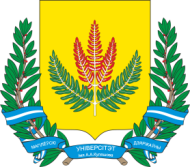 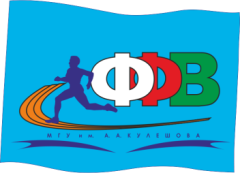 Министерство образования Республики БеларусьУчреждение образования «Могилевский государственный университет имени А.А. Кулешова»Международная научно-практическая
конференция
 «Физическая культура, спорт,
 здоровый образ жизни в ХХI веке»12-13 декабря 2019 годаМогилёв, 2019Форма участия в конференции: очная. Рабочие языки конференции: русский и белорусский. В рамках конференции планируется проведение пленарного заседания, работа секций по направлениям. Регламент: пленарный доклад - до 20 минут, секционный доклад - до 10 минут. По итогам конференции планируется издание сборника научных статей участников конференции.Для участия в работе конференции необходимо до 20 ноября 2019 года направить в адрес оргкомитета конференции в электронном виде на e-mail следующие материалы (в «теме» электронного письма указывается – «Физическая культура, спорт, здоровый образ жизни в ХХI веке»):Заявку в электронном виде на участие в работе конференции (форма заявки прилагается).Электронную версию материалов доклада.Редакционный совет оставляет за собой право отбора материалов. Работы, не соответствующие тематике конференции или требованиям к их оформлению, либо представленные позже указанного срока, рассматриваться не будут. Оргкомитет не дает справок о ходе экспертизы отдельных работ. Учреждение образования «Могилевский государственный университет имени А.А. Кулешова» оставляет за собой право осуществлять перевод материалов в электронную форму с размещением их в электронном архиве библиотеки учреждения образования «Могилевский государственный университет имени А.А. Кулешова» и в Российском индексе научного цитирования на платформе elibrary.ru в открытом доступе. Приглашения высылаются участникам до 01 декабря 2019 года. Публикация материалов конференции платная. Размер взноса на издание сборника научных статей и порядок заключения договора будут указаны в приглашении на конференцию. Проезд, питание и проживание участников конференции за счет командирующих организаций.Требования к оформлению материалов	Объем публикации – 2-3 страницы формата А4 в электронном варианте в текстовом редакторе Microsoft Word, межстрочный интервал одинарный, шрифт Times New Roman, размер 14. Все поля по 25 мм. Первая строка – индекс УДК (выравнивание по левому краю), вторая, через строку, – название статьи (без переносов заглавными буквами, выравнивание по центру), ниже через интервал строчными буквами – инициалы и фамилия(и) автора(ов), в круглых скобках строчными буквами печатается название организации, в которой работает автор(ы), ученая степень, ученое звание (выравнивание по правому краю). На следующей строке – город, страна (выравнивание по правому краю). Через строку – (с красной строки) аннотация (до 40 слов на языке материалов). Далее, через строку, с красной строки (абзацный отступ 1,25 см) печатается текст доклада. Графики, диаграммы, таблицы вставляются в текст. После основного текста приводится список литературы, оформленный в соответствии с требованиями ГОСТ 7.1.Пример оформления заявкиЗАЯВКАна участие в международнойнаучно-практической конференции«Физическая культура, спорт, здоровый образ жизни в ХХI веке»12-13 декабря 2019 года, г. Могилев Пример оформления материаловУДК 796.015пропуск строкиБИОМЕХАНИЧЕСКИЙ АНАЛИЗ ТЕХНИКИ РЫВКА  пропуск строкиА.С.Петров (МГУ имени А.А. Кулешова, канд.пед.наук, доцент, Могилев, Беларусь)пропуск строкиАннотация. пропуск строкиТекст………………………………………………………………………………………………………………….……….………………………………......…….......1,2 …………………2…………..пропуск строкиСписок использованной литературы1.  …………………………Пример оформления заявкиЗАЯВКАна участие в международнойнаучно-практической конференции«Физическая культура, спорт, здоровый образ жизни в ХХI веке»12-13 декабря 2019 года, г. Могилев Пример оформления материаловУДК 796.015пропуск строкиБИОМЕХАНИЧЕСКИЙ АНАЛИЗ ТЕХНИКИ РЫВКА  пропуск строкиА.С.Петров (МГУ имени А.А. Кулешова, канд.пед.наук, доцент, Могилев, Беларусь)пропуск строкиАннотация. пропуск строкиТекст………………………………………………………………………………………………………………….……….………………………………......…….......1,2 …………………2…………..пропуск строкиСписок использованной литературы1.  …………………………